Załącznik nr 1 do Regulaminu Wyborów do IV kadencji Młodzieżowego Sejmiku Województwa Podlaskiego                                                                                                                                     z dnia 27 października 2022 r.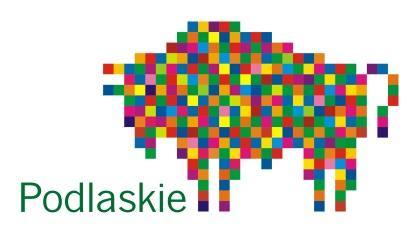 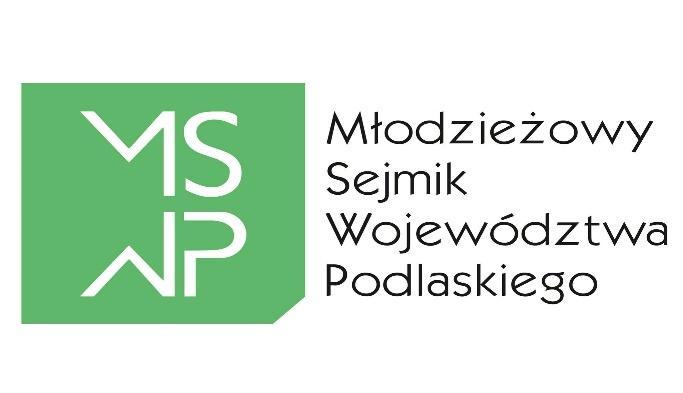 FORMULARZ ZGŁOSZENIOWY KANDYDATA NA RADNEGO DOIV KADENCJI MŁODZIEŻOWEGO SEJMIKU WOJEWÓDZTWA PODLASKIEGOImię (imiona) i nazwisko kandydata:Data urodzenia kandydata: Adres zamieszkania:Adres do korespondencji:Nazwa i adres szkoły/uczelni, do której kandydat będzie uczęszczał w roku szkolnym/akademickim 2022/2023:Numer kontaktowy, adres e-mail kandydata:Imię i nazwisko rodzica/opiekuna prawnego kandydata:(należy uzupełnić jeśli kandydat jest osobą niepełnoletnią)Telefon kontaktowy rodzica/opiekuna prawnego kandydata, adres e-mail:(należy uzupełnić jeśli kandydat jest osobą niepełnoletnią)Podanie danych oznacza wyrażenie zgody na przetwarzanie przez Zarząd Województwa Podlaskiego danych osobowych zawartych w pkt. 1-8 niniejszego formularza w celu ułatwienia bieżącego kontaktu w sprawach związanych z wyborem radnego Młodzieżowego Sejmiku Województwa Podlaskiego.Sposób kandydowania (zaznaczyć właściwy):DELEGAT MŁODZIEŻOWEJ RADY (należy podać pełną nazwę)                       …………………………………………………………………….KANDYDAT NABORU BEZPOŚREDNIEGO Doświadczenie i osiągnięcia w działalności społecznej:Kandydat opisuje swoje doświadczenie w działalności na rzecz młodzieży z terenu województwa podlaskiego w samorządach uczniowskich szkół ponadpodstawowych, samorządach studenckich, organizacjach pozarządowych, w rozumieniu przepisów ustawy o działalności pożytku publicznego i wolontariacie, których statutowym celem jest działalność na rzecz dzieci i młodzieży lub działalność w zakresie nauki, szkolnictwa wyższego, edukacji, oświaty i wychowania, młodzieżowych radach.………………………………………………………………………………………………………………………………………………………………………………………………………………………………………………………………………………………………………………………………………………………………………………………………………………………………………………………………………………………………………………………………………………………………………………………………………………………………………………………………………………………………………………………………………………………………………………………………………………………………………………………………………………………………………………………………………………………………………………………………………………………………………………………………………………Dokumenty potwierdzające działalność społeczną kandydata: Do formularza należy dołączyć potwierdzenie lub oświadczenie o działalności kandydata w:1) samorządach uczniowskich szkół ponadpodstawowych;2) samorządach studenckich;3) organizacjach pozarządowych, w rozumieniu przepisów ustawy o działalności pożytku publicznego i wolontariacie, których statutowym celem jest działalność na rzecz dzieci i młodzieży lub działalność w zakresie nauki, szkolnictwa wyższego, edukacji, oświaty i wychowania;4) młodzieżowych radach powiatów lub radach gmin (miast).Załączam następujące dokumenty potwierdzające działalność społeczną kandydata (proszę wskazać załączane dokumenty):………………………………………………………..………………………………………………………..………………………………………………………..Zainteresowania kandydata (hobby, itp.):………………………………………………………………………………………………………………………………………………………………………………………………………………………………………………………………………………………………Propozycja działań, które chciałbyś/chciałabyś zrealizować w ramach funkcjonowania Młodzieżowego Sejmiku Województwa Podlaskiego:(idea zrealizowania przedsięwzięcia skierowanego do różnych grup społecznych)Proponowany tytułCel działaniaCele szczegółoweOdbiorcySposób realizacji działaniaOczekiwane efekty, rezultaty……………………………………			……………………………………      Data,  Podpis rodzica/opiekuna prawnego			       Data, miejscowość, podpis Kandydata (w przypadku Kandydata niepełnoletniego)Informacje dotyczące przetwarzania danych osobowychInformacja Administratora – zgodnie z art. 13 ust. 1 i 2 Rozporządzenia Parlamentu Europejskiego i Rady (UE) 2016/679 z dnia 27 kwietnia 2016 r. w sprawie ochrony osób fizycznych w związku z przetwarzaniem danych osobowych i w sprawie swobodnego przepływu takich danych oraz uchylenia dyrektywy 95/46/WE (ogólne rozporządzenie o ochronie danych, RODO) informuję, że:1. Administratorem Pani/Pana danych osobowych jest Województwo Podlaskie reprezentowane przez Marszałka oraz Zarząd Województwa Podlaskiego z siedzibą  przy ul. Kardynała Stefana Wyszyńskiego 1, 15-888 Białystok, tel. +48 (85) 66-54-549, e-mail: kancelaria@wrotapodlasia.pl, http://bip.umwp.wrotapodlasia.pl.2. Administrator wyznaczył  Roberta Kursę do pełnienia funkcji Inspektora Ochrony Danych (IOD), z którym możecie Państwo kontaktować się pod adresem poczty elektronicznej: iod@wrotapodlasia.pl.Pani/Pana dane osobowe będą przetwarzane w następujących celach:wyboru radnych Młodzieżowego Sejmiku Województwa Podlaskiego, w tym wyłonienia list rezerwowych,prowadzenia akt sprawy oraz archiwizacji dokumentacji.W przypadku wyboru na radnego Młodzieżowego Sejmiku dane będą przetwarzane także w celach:organizacji i uczestnictwa w pracach Młodzieżowego Sejmiku, zgodnie z jego statutem,organizacji działań adresowanych do młodzieży - może obejmować także upublicznienie wizerunku,informowania o działaniach Młodzieżowego Sejmiku - może obejmować także upublicznienie wizerunku.dane osobowe kandydata na radnego i jego wizerunek będą przetwarzane podczas kadencji Młodzieżowego Sejmiku Województwa Podlaskiego w ramach dokumentacji czynności przebiegu sejmiku, w celach wypełnienia obowiązku prawnego ciążącego na administratorze, w tym publikacji wydarzenia w celach informacyjnych i promocyjnych.Podstawami prawnymi przetwarzania danych osobowych są:przetwarzanie danych osobowych odbywa się w oparciu o wyrażoną zgodę (art. 6 ust. 1 lit. a  RODO).obowiązek prawny ciążący na administratorze (art. 6 ust. 1 lit. c rozporządzenia) wynikający z art. 10b ustawy z dnia 5 czerwca 1998 r. samorządzie województwa oraz uchwały Sejmiku Województwa Podlaskiego nr XLIV/619/2022 z dnia 27 czerwca 2022 r. w sprawie powołania Młodzieżowego Sejmiku Województwa Podlaskiego oraz nadania statutu,c. obowiązek prawny ciążący na administratorze (art. 6 ust. 1 lit. c rozporządzenia) wynikający z ustawy z dnia 14 lipca 1983 r. o narodowym zasobie archiwalnym i archiwach oraz Rozporządzenia z dnia 18 stycznia 2011 r. Prezesa Rady Ministrów w sprawie instrukcji kancelaryjnej, jednolitych rzeczowych wykazów akt oraz instrukcji w sprawie organizacji i zakresu działania archiwów zakładowych.Pani/Pana dane osobowe będą ujawniane osobom upoważnionym przez administratora, podmiotom upoważnionym na podstawie przepisów prawa, operatorowi pocztowemu lub kurierowi (w przypadku korespondencji papierowej), operatorom platform do komunikacji elektronicznej (w przypadku komunikacji elektronicznej), podmiotom realizującym archiwizację oraz obsługę teleinformatyczną Urzędu Marszałkowskiego Województwa Podlaskiego, odbiorcom materiałów informacyjnych dotyczących działalności Młodzieżowego Sejmiku Województwa Podlaskiego, wykonawcom usług związanych z działaniami Młodzieżowego Sejmiku.Ponadto w zakresie stanowiącym informację publiczną dane będą ujawniane każdemu zainteresowanemu taką informacją lub publikowane na stronie Urzędu w domenie podlaskie.eu oraz w mediach społecznościowych województwa. 8. Wszelka dokumentacja dotycząca kandydatów, którzy nie zostali wybrani do MSWP oraz dokumentacje wybranych kandydatów na radnych będzie przechowywana w przez okres 5 lat od momentu zakończenia sprawy. Po upływie tego okresu akta sprawy zostaną przekazane do Archiwum Państwowego.9. Utrwalony wizerunek uczestnika sejmiku będzie/może zostać opublikowany na stronach urzędu. Uczestnik posiada prawo do wycofania zgody na jego rozpowszechnianie w każdym czasie, co pozostanie bez wpływu na czynności dokonane przed jej wycofaniem.10. Uczestnikowi przysługuje prawo żądania dostępu do treści swoich danych, sprostowania danych, usunięcia danych w zakresie wyrażonej zgody/cofnięcia zgody na przetwarzanie danych, ograniczenia przetwarzania danych, wniesienia sprzeciwu wobec przetwarzania danych.11. Uczestnikowi przysługuje prawo wniesienia skargi do Prezesa Urzędu Ochrony Danych Osobowych na niezgodne z prawem przetwarzanie danych osobowych.12. Podanie przez Panią/Pana danych osobowych jest dobrowolne lecz jest warunkiem wyboru na radnego Młodzieżowego Sejmiku Województwa Podlaskiego. Konsekwencją niepodania danych osobowych będzie brak możliwości wyboru na radnego Młodzieżowego Sejmiku Województwa Podlaskiego.13. Dane osobowe nie będą przekazywane do państw trzecich/organizacji międzynarodowych oraz nie będą przetwarzane w sposób zautomatyzowany, w tym profilowane.……………………………………			……………………………………       Data, Podpis rodzica/opiekuna prawnego			    Data, miejscowość, podpis Kandydata    (w przypadku Kandydata niepełnoletniego)Oświadczenia kandydata/opiekuna prawnegoOświadczam, iż:Wyrażam zgodę / wyrażam zgodę mojemu dziecku (podopiecznemu)* na:kandydowanie na radnego Młodzieżowego Sejmiku Województwa Podlaskiego,oraz w przypadku wyboru na radnego Młodzieżowego Sejmiku także na:uczestnictwo w pracach Młodzieżowego Sejmiku, zgodnie z jego statutem,uczestnictwo w działaniach adresowanych do młodzieży,uczestnictwo w działaniach informujących o pracach Młodzieżowego Sejmiku.Wyrażam zgodę na przetwarzanie przez Urząd Marszałkowski Województwa Podlaskiego danych osobowych zawartych w pkt. 1-8 niniejszego formularza (jeśli podano) w celu ułatwienia bieżącego kontaktu w sprawach związanych z wyborem radnego Młodzieżowego Sejmiku Województwa Podlaskiego.Zostałem poinformowany, iż przysługuje mi prawo do cofnięcia zgody na przetwarzanie danych osobowych w dowolnym momencie wysyłając wiadomość na adres e-mail inspektora ochrony danych: iod@wrotapodlasia.pl. Cofnięcie zgody nie będzie miało wpływu na przetwarzanie, którego dokonano na podstawie zgody przed jej cofnięciem.Mam wiedzę, że w czasie prac radnych Młodzieżowego Sejmiku Województwa Podlaskiego będzie powstawać dokumentacja fotograficzna oraz nagrania wideo w celach dokumentacyjnych, promocyjnych oraz informacyjnych (w tym transmisji i publikowania online nagrań obrad Młodzieżowego Sejmiku Województwa Podlaskiego).W zakresie rozpowszechniania wizerunku:☐ Wyrażam nieodpłatnie zgodę* Województwu Podlaskiego na rozpowszechnianie (zgodnie z art. 81 ustawy z dnia 4 lutego 1994 r. o prawie autorskim i prawach pokrewnych) swojego wizerunku / wizerunku mojego dziecka (podopiecznego)* zawartego w ww. materiałach.Rozpowszechnianie będzie miało miejsce w celu informowania i promocji wydarzeń, w których będzie brał udział radny Młodzieżowego Sejmiku, za pośrednictwem:a) stron www: podlaskie.eu;b) kanałów społecznościowych Województwa Podlaskiego;c) publikacji w postaci folderów, broszur, informatorów drukowanych.Niniejsza zgoda jest nieograniczona czasowo i terytorialnie.Biorę pełną odpowiedzialność za bezpieczeństwo swoje/mojego dziecka (podopiecznego)* podczas dojazdów na wszelkie spotkania oraz udział w pracach/działaniach Młodzieżowego Sejmiku Województwa Podlaskiego.Zapoznałem/am się z treścią Regulaminu Wyborów, statutu Młodzieżowego Sejmiku Województwa Podlaskiego oraz akceptuję wszystkie jego postanowienia.……………………………………			……………………………………       Data, Podpis rodzica/opiekuna prawnego			    Data, miejscowość, podpis Kandydata     (w przypadku Kandydata niepełnoletniego)* zaznaczyć właściwe